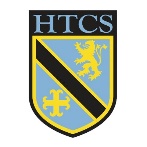 TopicCriteriaRAGReading and responding to unseen textsShow an clear understanding of language and structureReading and responding to unseen textsSelect and apply textual detail to develop an effective responseReading and responding to unseen textsMake accurate use of subject terminologyComparing textsDemonstrate a competent and clear understanding of two textsComparing textsCompare ideas and perspectives in a meaningful mannerWider exploration of textsDemonstrate skills for evaluationWider exploration of textsConvey an accurate understanding of writer’s methodsWider exploration of textsRespond to tasks set, linking to whole texts studiedWider exploration of textsExplore ideas, perspectives and contextual factorsLessonLearning FocusAssessmentKey Words1What does the prologue tell us about the key themes and ideas in the play? Why does Shakespeare give so much away? Translate the prologueConflictOxymoronTyrantBenevolentFeudPatriarchMisogynistImpulsiveProcrastinateSonnetProloguesoliloquy2Who’s who in the play? Family tree. Self assessmentConflictOxymoronTyrantBenevolentFeudPatriarchMisogynistImpulsiveProcrastinateSonnetProloguesoliloquy3&4How does the fight start at the beginning? How does Shakespeare present aggressive males?Annotation and extended writeConflictOxymoronTyrantBenevolentFeudPatriarchMisogynistImpulsiveProcrastinateSonnetProloguesoliloquy5Why does Romeo speak in oxymorons? What impressions do we first get of him?Annotations and questions.ConflictOxymoronTyrantBenevolentFeudPatriarchMisogynistImpulsiveProcrastinateSonnetProloguesoliloquy6Extended write: How is Romeo presented in the opening scene? Peer assessConflictOxymoronTyrantBenevolentFeudPatriarchMisogynistImpulsiveProcrastinateSonnetProloguesoliloquy7What first impressions do we get of Lord Capulet and his relationship with his daughter? Annotations ConflictOxymoronTyrantBenevolentFeudPatriarchMisogynistImpulsiveProcrastinateSonnetProloguesoliloquy8&9How were women supposed to behave towards their fathers? Does Capulet (so far) behave like a conventional father? Analysis and self assessmentConflictOxymoronTyrantBenevolentFeudPatriarchMisogynistImpulsiveProcrastinateSonnetProloguesoliloquy10What did the Elizabethans think about fate and destiny? How does this link to Romeo and the Capulet feast?Annotations and questionsConflictOxymoronTyrantBenevolentFeudPatriarchMisogynistImpulsiveProcrastinateSonnetProloguesoliloquy11&12What are our first impressions of Juliet? How does she behave when she first meets Romeo?Analysis of key sceneConflictOxymoronTyrantBenevolentFeudPatriarchMisogynistImpulsiveProcrastinateSonnetProloguesoliloquy13Green pen improvements on extended writing tasksPeer– green penConflictOxymoronTyrantBenevolentFeudPatriarchMisogynistImpulsiveProcrastinateSonnetProloguesoliloquy14&15The balcony scene – what does Shakespeare think of love?Annotations  ConflictOxymoronTyrantBenevolentFeudPatriarchMisogynistImpulsiveProcrastinateSonnetProloguesoliloquy16What happens next? Why does Romeo kill Tybalt?PlanningConflictOxymoronTyrantBenevolentFeudPatriarchMisogynistImpulsiveProcrastinateSonnetProloguesoliloquy17&18How does Capulet’s relationship with his daughter become violent? Annotations and note making ConflictOxymoronTyrantBenevolentFeudPatriarchMisogynistImpulsiveProcrastinateSonnetProloguesoliloquy19&20Assessment preparation and assessment: How is the relationship between Juliet and Lord Capulet presented? AssessmentConflictOxymoronTyrantBenevolentFeudPatriarchMisogynistImpulsiveProcrastinateSonnetProloguesoliloquy21-23What happens in the rest of the play?Peer assessmentConflictOxymoronTyrantBenevolentFeudPatriarchMisogynistImpulsiveProcrastinateSonnetProloguesoliloquy24Assessment FeedbackGreen pen ConflictOxymoronTyrantBenevolentFeudPatriarchMisogynistImpulsiveProcrastinateSonnetProloguesoliloquy